BeratungsfolgeBeschlussvorschlag: Der Kassenbestand der Wasserversorgung Eutingen im Gäu wird ab dem 1. Januar 2021 in Anlehnung an den Basiszinssatz nach § 247 BGB verzinst. Die Verzinsung liegt bei einem Guthaben (Kassenmehreinnahmen) beim jeweiligen Basiszinssatz, mindestens bei 0,00%. Bei einem Schuldsaldo (Kassenmehrausgaben) erfolgt die Verzinsung mit 2% über dem jeweiligen Basiszinssatz, mindestens mit 2%. Der zu verzinsende Basisbetrag wird als Jahresdurchschnitt aus Kassenanfangsbestand und Kassenendbestand ermittelt.Finanzielle Auswirkung:Sachverhalt:Die Wasserversorgung ist Aufgabe der Gemeinde und zählt aufgrund der historischen Entwicklung als wirtschaftliche Betätigung bzw. als wirtschaftliches Unternehmen der Gemeinde, für das § 102 der Gemeindeordnung (GemO) gilt. Nach § 102 Abs. 2 GemO sollen wirtschaftliche Unternehmen einen Ertrag für den Haushalt der Gemeinde abwerfen. Primäres Ziel der wirtschaftlichen Betätigung ist nach § 102 Abs. 2 der GemO die Erfüllung des öffentlichen Zwecks. Sekundär folgt dann das Ziel, einen Ertrag für den kommunalen Haushalt zu erwirtschaften. Über die Höhe des Ertrags enthält die GemO keine Angaben. Die Wasserversorgung Eutingen im Gäu wird als Regiebetrieb im Kernhaushalt geführt. Bei Anwendung des § 14 Abs. 3 KAG ist von einer angemessenen Verzinsung des Eigenkapitals auszugehen. Eine Verzinsung des Eigenkapitals stellt aus steuerlicher Sicht einen Gewinn dar und führt zu einer steuerlichen Belastung der Wasserversorgung. Die Gemeindeprüfungsanstalt (GPA) empfiehlt grundsätzlich die Wasserversorgung gewinnbringend zu betreiben und das Anlagekapital der Wasserversorgung zu verzinsen. Im Jahr 2005 hat der Gemeinderat beschlossen, die Wasserversorgung Gewinn bringend zu betreiben, dies hatte eine Verzinsung der Kassenrechnung der Wasserversorgung bei einem Guthaben nach dem jeweils gültigen Basiszinssatz nach § 247 BGB und bei einem Schuldsaldo bei 3 % über dem jeweiligen Basiszinssatz zur Folge.Seit 2005 hat sich die Zinslage sehr verändert. 2005 lag der Basiszinssatz noch bei 2%, heute liegt er bei -0,5%, weshalb diese Regelung nach Rücksprache mit der Steuerberaterin zum 01.01.2021 angepasst werden sollte.97/202097/2020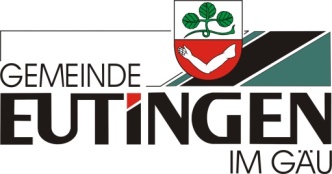 BearbeiterVanessa VogtAktenzeichen902.41 - VogDatum05.11.2020Verzinsung des Kassenbestandes der Wasserversorgung ab dem 01.01.2021          Verzinsung des Kassenbestandes der Wasserversorgung ab dem 01.01.2021          Verzinsung des Kassenbestandes der Wasserversorgung ab dem 01.01.2021          Verzinsung des Kassenbestandes der Wasserversorgung ab dem 01.01.2021          Bezug:Anlagen:Nr.GremiumÖffentlichkeitsstatusDatumTOP1GemeinderatÖffentlich08.12.20204. 4.Einmalig:Einmalig:In Folge:In Folge: überplanmäßig überplanmäßig außerplanmäßigHaushaltsjahr:      Haushaltsjahr:      Haushaltsjahr:      Haushaltsjahr/e: 2021Haushaltsjahr/e: 2021Haushaltsjahr/e: 2021Maßnahme      Maßnahme      Maßnahme      Maßnahme      Maßnahme      Maßnahme      Sachkonto      Sachkonto      Sachkonto      Sachkonto Sachkonto Sachkonto Produkt      Produkt      Produkt      Produkt Produkt Produkt Weitere Ausführungen:      Weitere Ausführungen:      Weitere Ausführungen:      Weitere Ausführungen:      Weitere Ausführungen:      Weitere Ausführungen:      